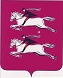 СОВЕТ ДЯДЬКОВСКОГО СЕЛЬСКОГО ПОСЕЛЕНИЯКОРЕНОВСКОГО  РАЙОНАРЕШЕНИЕот 23.07.2024	 	 		   	                                                              № 277                                      ст.ДядьковскаяО внесении изменений  в решение Совета Дядьковского сельского поселения Кореновского района от 12 декабря 2023 года № 240 «О бюджете Дядьковского сельского поселения Кореновского района на 2024 год и плановый период 2025 и 2026 годов» (с изменениями от 22 января 2024 года № 248, от 27 марта 2024 года № 253, от 25 апреля 2024 года № 259, от 05 июня 2024 года № 267, от 18 июня 2024 года № 273)Совет Дядьковского  сельского поселения Кореновского района решил:1. Внести в решение  Совета Дядьковского сельского поселения от  12 декабря 2023 года № 240 «О бюджете Дядьковского сельского поселения Кореновского района на 2024 год и плановый период 2025 и 2026 годов» следующие изменения:1.1.В пункте 1:в подпункте 2 слова и цифра «в сумме 38002,7 тысяч рублей» заменить словами и цифрами « в сумме 38264,9 тысяч рублей»;в подпункте 6 слова и цифра «дефицит бюджета поселения в сумме 5141,9 тысяч рублей» заменить словами и цифрами «дефицит бюджета поселения в сумме 5404,1 тысяч рублей».1.2.Приложения № 3,5,7,9 изложить в новой редакции (приложения №1,2,3,4).2. Решение подлежит официальному опубликованию и размещению на официальном сайте Дядьковского сельского поселения Кореновского района в информационно-телекоммуникационной сети «Интернет».3. Решение вступает в силу после его официального опубликования.ГлаваДядьковского сельского поселения Кореновского района                                                                               О.А.ТкачеваРАСПРЕДЕЛЕНИЕбюджетных ассигнований местного  бюджета по разделам и подразделам классификации расходов бюджетов на 2024 годВедущий специалист финансового отдела администрацииДядьковского сельского поселенияКореновского района                                                               Н.А. МашинцеваРаспределение бюджетных ассигнованийпо целевым статьям (муниципальным программ и непрограммным направлениям деятельности), группам видов расходов классификации расходов бюджета на 2024 годВедущий специалист финансового отдела администрацииДядьковского сельского поселенияКореновского района                                                                Н.А. МашинцеваВедомственная структура расходов бюджета поселения на 2024 годВедущий специалист финансового отделаадминистрации Дядьковскогосельского поселения Кореновского района                                   Н.А. МашинцеваИСТОЧНИКИвнутреннего финансирования дефицита бюджета Дядьковского сельского поселения Кореновского района на 2024 годВедущий специалист финансового отделаадминистрации Дядьковскогосельского поселения Кореновского района                                 Н.А. Машинцева«ПРИЛОЖЕНИЕ № 3УТВЕРЖДЕНОрешением Совета Дядьковскогосельского поселенияКореновского районаот  12 декабря 2023 года № 240№ п/пНаименованиеРзПРСумма, тысяч руб.Всего расходов38264,9в том числе:1.Общегосударственные вопросы0111303,2Функционирование высшего должностного лица субъекта Российской Федерации и муниципального образования01021130,7Функционирование Правительства Российской Федерации, высших исполнительных органов субъектов Российской Федерации, местных администраций01045382,5Обеспечение деятельности финансовых, налоговых и таможенных органов и органов финансового (финансово-бюджетного) надзора0106234,1Обеспечение проведения выборов и референдумов0107342,1Резервные фонды011130,0Другие общегосударственные вопросы01134183,82.Национальная оборона02354,7Мобилизационная и вневойсковая подготовка0203354,73.Национальная безопасность и правоохранительная деятельность03453,2Защита населения и территории от чрезвычайных ситуаций природного и техногенного характера, пожарная безопасность0310396,2Другие вопросы в области национальной безопасности и правоохранительной деятельности031457,04.Национальная экономика044489,1Дорожное хозяйство  (дорожные фонды)  04093969,5Связь и информатика0410344,6Другие вопросы в области национальной экономики0412175,05.Жилищно-коммунальное хозяйство0511075,6Коммунальное хозяйство0502321,6Благоустройство050310754,06.Образование        0710,0Молодежная политика 070710,07.Культура, кинематография 089772,5Культура08019772,58.Социальная политика1000510,1Пенсионное обеспечение1001510,19.Физическая культура и спорт       11296,5Массовый спорт1102296,5»ПРИЛОЖЕНИЕ № 2к решению Совета Дядьковскогосельского поселенияКореновского районаот 23 июля  2024 года № 277«ПРИЛОЖЕНИЕ № 5УТВЕРЖДЕНОрешением Совета Дядьковскогосельского поселенияКореновского районаот  12 декабря 2023 года № 240№ п\пНаименованиеЦСРВРСуммаВсего38264,91.Муниципальная программа «Информатизация Дядьковского сельского поселения Кореновского района» на 2024-2026 годы31 1 00 00000 344,6Закупка товаров, работ и услуг для обеспечения государственных (муниципальных) нужд31 1 00 00000 200344,62.Муниципальная программа «Поддержка малого и среднего предпринимательства в Дядьковском сельском поселении Кореновского района»  на 2024-2026 годы34 1 00 00000 5,3Закупка товаров, работ и услуг для обеспечения государственных (муниципальных) нужд34 1 00 000002005,33.Муниципальная программа «Комплексные мероприятия по обеспечению первичных мер пожарной безопасности на территории Дядьковского сельского поселения Кореновского района» на 2024-2026 годы35 1 00 0000017,3Закупка товаров, работ и услуг для обеспечения государственных (муниципальных) нужд35 1 00 0000020017,34.Муниципальная программа «Развитие муниципальной службы в Дядьковском сельском поселении Кореновского района» на 2024-2026 годы39 1 00 00000229,7Закупка товаров, работ и услуг для обеспечения государственных (муниципальных) нужд39 1 00 00000200229,75.Муниципальная программа «Безопасность дорожного движения на территории Дядьковского  сельского поселения Кореновского района» на 2024-2026 годы44 1 00 00000412,0Закупка товаров, работ и услуг для обеспечения государственных (муниципальных) нужд44 1 00 00000200412,06.Муниципальная программа «Энергосбережение и повышение энергетической эффективности в  Дядьковском сельском поселении Кореновского района» на 2024-2026 годы45 1 00 0000027,0Закупка товаров, работ и услуг для обеспечения государственных (муниципальных) нужд45 1 00 0000020027,07.Муниципальная программа «Противодействие коррупции в Дядьковском сельском поселении Кореновского района» на 2024-2026 годы38 1 00 000005,2Закупка товаров, работ и услуг для обеспечения государственных (муниципальных) нужд38 1 00 000002005,28Муниципальная программа «Охрана окружающей среды в Дядьковском сельском поселении Кореновского района» на 2024-2026 годы26 1 00 00000555,7Закупка товаров, работ и услуг для обеспечения государственных (муниципальных) нужд26 1 00 00000 200555,79.Муниципальная программа «Праздничные мероприятия, проводимые в Дядьковском сельском поселении Кореновского района на 2024-2026 год»37 1 00 00000463,8Закупка товаров, работ и услуг для обеспечения государственных (муниципальных) нужд37 1 00 00000200463,8Итого по программам2060,61.Глава муниципального образования50 1 00 010001130,7Расходы на выплаты персоналу в целях обеспечения выполнения функций государственными (муниципальными) органами, казенными учреждениями, органами управления государственными внебюджетными фондами50 1 00 010001001130,72.Обеспечение функционирования администрации Дядьковского сельского поселения Кореновского района50 1 00 020005172,6Расходы на выплаты персоналу в целях обеспечения выполнения функций государственными (муниципальными) органами, казенными учреждениями, органами управления государственными внебюджетными фондами50 1 00 020001004472,0Закупка товаров, работ и услуг для обеспечения государственных (муниципальных) нужд50 1 00 02000200696,1Иные бюджетные ассигнования50 1 00 020008004,53.Обеспечение функционирования  деятельности МКУ «Централизованная бухгалтерия муниципальных учреждений» администрации Дядьковского сельского поселения Кореновского района50 1 00 030003327,7Расходы на выплаты персоналу в целях обеспечения выполнения функций государственными (муниципальными) органами, казенными учреждениями, органами управления государственными внебюджетными фондами50 1 00 030001003143,2Закупка товаров, работ и услуг для обеспечения государственных (муниципальных) нужд50 1 00 03000200184,0Иные бюджетные ассигнования50 1 00 030008000,54.Осуществление отдельных государственных полномочий по созданию и организации деятельности административных комиссий50 2  00 601903,8Закупка товаров, работ и услуг для обеспечения государственных (муниципальных) нужд50 2 00 601902003,85.Обеспечение деятельности контрольно-счетной палаты муниципального образования Кореновский район50 3 00 01000234,1Межбюджетные трансферты50 3 00 01000500234,16.Проведение выборов в представительные органы Дядьковского сельского поселения Кореновского района5 03 00 02000342,1Иные бюджетные ассигнования5 03 00 02000800342,17.Переданные полномочия муниципальному образованию Кореновский район на определение поставщиков (подрядчиков, исполнителей) для отдельных муниципальных заказчиков50 3 0003000200,7Межбюджетные трансферты503 0003000500200,78.Переданные полномочия муниципальному образованию Кореновский район по внутреннему муниципальному финансовому контролю50 3 00 04000206,1Межбюджетные трансферты50 3 00 04000500206,19.Переданные полномочия муниципальному образованию Кореновский район по осуществлению организации теплоснабжения в границах сельских поселений5 03 00 06000210,0Межбюджетные трансферты50 3 00 06000500210,010.Расходы резервного фонда администрации Дядьковского сельского поселения Кореновского района50 4 00 0100030,0Иные бюджетные ассигнования50 4 00 0100080030,011.Работы по паспортизации, кадастрированию оценке и содержанию муниципального имущества50 5 00 01000123,8Закупка товаров, работ и услуг для обеспечения государственных (муниципальных) нужд50 5 00 01000200123,812.Поддержка территориальных органов общественного самоуправления50 5 00 0200024,0Расходы на выплаты персоналу в целях обеспечения выполнения функций государственными (муниципальными) органами, казенными учреждениями, органами управления государственными внебюджетными фондами50 5 00 0200010024,013.Мероприятия по информационному обслуживанию деятельности Совета и администрации Дядьковского сельского поселения Кореновского района5 05 00 0300056,1Закупка товаров, работ и услуг для обеспечения государственных (муниципальных) нужд50 5 00 0300020056,114.Работа с населением на территории Дядьковского сельского поселения50 5 00 0400044,9Закупка товаров, работ и услуг для обеспечения государственных (муниципальных) нужд50 5 00 0400020044,915.Прочие обязательства Дядьковского сельского поселения50 5 00 06000171,7Закупка товаров, работ и услуг для обеспечения государственных (муниципальных) нужд50 5 00 0600020065,4Иные бюджетные ассигнования50 5 00 06000800106,316.Осуществление первичного воинского учета на территориях, где отсутствуют военные комиссариаты50 2 00 51180354,7Расходы на выплаты персоналу в целях обеспечения выполнения функций государственными (муниципальными) органами, казенными учреждениями, органами управления государственными внебюджетными фондами50 2 00 51180100354,717.Мероприятия по предупреждению и ликвидации последствий чрезвычайных ситуаций и стихийных бедствий50 6 00 01000378,9Расходы на выплаты персоналу в целях обеспечения выполнения функций государственными (муниципальными) органами, казенными учреждениями, органами управления государственными внебюджетными фондами50 6 00 01000100117,2Закупка товаров, работ и услуг для обеспечения государственных (муниципальных) нужд50 6 00 01000200261,718.Мероприятия  по обеспечению безопасности людей на водных объектах, охране их жизни и здоровья50 7 00 0100052,0Закупка товаров, работ и услуг для обеспечения государственных (муниципальных) нужд50 7 00 0100020052,019.Мероприятия по созданию  условий для деятельности добровольных формирований населения по охране общественного порядка50 7 00 020005,0Закупка товаров, работ и услуг для обеспечения государственных (муниципальных) нужд50 7 00 020002005,020.Строительство, модернизация, ремонт и содержание автомобильных дорог, в том числе дорог в поселении (за исключением автомобильных дорог федерального значения)50 8 00 010003557,5Закупка товаров, работ и услуг для обеспечения государственных (муниципальных) нужд50 8 00 010002003557,521.Мероприятия по землеустройству и землепользованию50 8 00 02000169,7Закупка товаров, работ и услуг для обеспечения государственных (муниципальных) нужд50 8 00 02000200169,722. Мероприятия по поддержке коммунального хозяйства5 08 00 06000111,6Закупка товаров, работ и услуг для обеспечения государственных (муниципальных) нужд5 08 00 06000200111,623.Уличное освещение50 9 00 010001217,2Закупка товаров, работ и услуг для обеспечения государственных (муниципальных) нужд50 9 00 010002001217,224.Прочие мероприятия по благоустройству поселения50 9 00 040006234,9Закупка товаров, работ и услуг для обеспечения государственных (муниципальных) нужд50 9 00 040002006234,925.Мероприятия по поддержке местных инициатив, инициативных проектов граждан по вопросам развития территории Дядьковского сельского поселения Кореновского района50 9 00 62950619,2Закупка товаров, работ и услуг для обеспечения государственных (муниципальных) нужд50 9 00 62950200619,226.Мероприятия по благоустройству поселения, производимые за счет средств, на поощрение победителей краевого конкурса на звание Лучший орган территориального общественного самоуправления50 9 00 60390600,0Закупка товаров, работ и услуг для обеспечения государственных (муниципальных) нужд50 9 00 60390200600,027.Мероприятия по благоустройству поселения, производимые за счет средств, на поощрение победителей краевого смотра-конкурса по итогам деятельности органов местного самоуправления поселений по решению вопросов местного значения на звание лучшего поселения Краснодарского края50 9 00 603801500,0Закупка товаров, работ и услуг для обеспечения государственных (муниципальных) нужд50 9 00 603802001500,028.Проведение мероприятий для детей и молодежи51 1 00 0100010,0Закупка товаров, работ и услуг для обеспечения государственных (муниципальных) нужд51 1 00 0100020010,029.Дворцы и дома культуры51 2 00 010008086,3Предоставление субсидий бюджетным, автономным учреждениям и иным некоммерческим организациям51 2 00 010006008086,330.Библиотеки51 2 00 020001222,4Предоставление субсидий бюджетным, автономным учреждениям и иным некоммерческим организациям51 2 00 020006001222,431.Мероприятия в области спорта и физической культуры51 3 00 01000296,5Расходы на выплаты персоналу в целях обеспечения выполнения функций государственными (муниципальными) органами, казенными учреждениями, органами управления государственными внебюджетными фондами5 13 00 0100010055,2Закупка товаров, работ и услуг для обеспечения государственных (муниципальных) нужд51 3 00 01000200     241,332.Выплата пенсии за выслугу лет лицам, замешавшим муниципальные должности и должности муниципальной службы в органах местного самоуправления Дядьковского сельского поселения Кореновского района51 4 00 01000510,1Социальное обеспечение и иные выплаты населению51 4 00 01000300510,1»ПРИЛОЖЕНИЕ № 3к решению Совета Дядьковскогосельского поселенияКореновского районаот 23 июля  2024 года № 277«ПРИЛОЖЕНИЕ № 7УТВЕРЖДЕНАрешением Совета Дядьковскогосельского поселенияКореновского районаот  12 декабря 2023 года № 240№п/пНаименованиеРЗПРЦСРВРСумма на год, тысяч рублейВсего99238264,9Администрация Дядьковского сельского поселения Кореновского района99238264,9Общегосударственные расходы9920111303,21.Функционирование высшего должностного лица субъекта Российской Федерации и муниципального образования99201021130,7Глава муниципального образования992010250 1 00 010001130,7Расходы на выплаты персоналу в целях обеспечения выполнения функций государственными (муниципальными) органами, казенными учреждениями, органами управления государственными внебюджетными фондами992010250 1 00 010001001130,72.Функционирование Правительства Российской Федерации, высших исполнительных органов субъектов Российской Федерации, местных администраций99201045382,5Обеспечение функционирования  администрации Дядьковскогосельского поселения Кореновского района992010450 1 00 020005172,6Расходы на выплаты персоналу в целях обеспечения выполнения функций государственными (муниципальными) органами, казенными учреждениями, органами управления государственными внебюджетными фондами992010450 1 00 020001004472,0Закупка товаров, работ и услуг для обеспечения государственных (муниципальных) нужд992010450 1 00 02000200696,1Иные бюджетные ассигнования992010450 1 00 020008004,5Осуществление отдельных государственных полномочий по созданию и организации деятельности административных комиссий992010450 2 00 601903,8Закупка товаров, работ и услуг для обеспечения государственных (муниципальных) нужд992010450 2 00 601902003,8Переданные полномочия муниципальному образованию Кореновский район по внутреннему муниципальному финансовому контролю992010450 3 00 04000206,1Межбюджетные трансферты992010450 3 00 04000500206,13.Обеспечение деятельности финансовых, налоговых и таможенных органов и органов финансового (финансово-бюджетного) надзора9920106234,1Обеспечение деятельности  контрольно- счетной палаты муниципального образования Кореновский район992010650 3 00 01000234,1Межбюджетные трансферты992010650 3 00 01000500234,14.Обеспечение проведения выборов и референдумов99201 07342,1Проведение выборов в представительные органы Дядьковского сельского поселения Кореновского района99201075 03 00 02000342,1Иные бюджетные ассигнования99201075 03 00 02000800342,15.Резервные фонды992011130,0Расходы резервного фонда администрации Дядьковского сельского поселения Кореновского района992011150 4 00 0100030,0Иные бюджетные ассигнования992011150 4 00 0100080030,06.Другие общегосударственные вопросы99201134183,8Муниципальная программа «Противодействие коррупции в Дядьковском сельском поселении Кореновского района» на 2024-2026 годы992011338 1 00 000005,2Закупка товаров, работ и услуг для обеспечения государственных (муниципальных) нужд992011338 1 00 000002005,2Муниципальная программа «Развитие муниципальной службы в Дядьковском сельском поселении Кореновского района» на 2024-2026 годы992011339 1 00 00000229,7Закупка товаров, работ и услуг для обеспечения государственных (муниципальных) нужд992011339 1 00 00000200229,7Обеспечение функционирования  деятельности МКУ«Централизованная бухгалтерия муниципальных учреждений» администрации Дядьковского сельского поселения Кореновского района992011350100030003327,7Расходы на выплаты персоналу в целях обеспечения выполнения функций государственными (муниципальными) органами, казенными учреждениями, органами управления государственными внебюджетными фондами992011350 1 00 030001003143,2Закупка товаров, работ и услуг для обеспечения государственных (муниципальных) нужд992011350 1 00 03000200184,0Иные бюджетные ассигнования992011350 1 00 030008000,5Переданные полномочия муниципальному образованию Кореновский район на определение поставщиков (подрядчиков, исполнителей) для отдельных муниципальных заказчиков992011350 3 00 03000200,7Межбюджетные трансферты992011350 3 00 03000500200,7Работы по паспортизации, кадастрированию оценке и содержанию муниципального имущества992011350 5 00 01000123,8Закупка товаров, работ и услуг для обеспечения государственных (муниципальных) нужд992011350 5 00 01000200123,8Поддержка территориальных органов общественного самоуправления992011350 5 00 0200024,0Расходы на выплаты персоналу в целях обеспечения выполнения функций государственными (муниципальными) органами, казенными учреждениями, органами управления государственными внебюджетными фондами992011350 5 00 0200010024,0Мероприятия по информационному обслуживанию деятельности Совета и администрации Дядьковского сельского поселения Кореновского района992011350 5 00 0300056,1Закупка товаров, работ и услуг для обеспечения государственных (муниципальных) нужд992011350 5 00 0300020056,1Работа с населением на территории Дядьковского сельского поселения992011350 5 00 0400044,9Закупка товаров, работ и услуг для обеспечения государственных (муниципальных) нужд992011350 5 00 0400020044,9Прочие обязательства Дядьковского сельского поселения992011350 5 00 06000171,7Закупка товаров, работ и услуг для обеспечения государственных (муниципальных) нужд992011350 5 00 0600020065,4Иные бюджетные ассигнования992011350 5 00 06000800106,36.Национальная оборона99202354,7Мобилизационная и вневойсковая подготовка9920203   354,7Осуществление первичного воинского учета на территориях, где отсутствуют военные комиссариаты992020350 2 00 51180354,7Расходы на выплаты персоналу в целях обеспечения выполнения функций государственными (муниципальными) органами, казенными учреждениями, органами управления государственными внебюджетными фондами992020350 2 00 51180100354,77.Национальная безопасность и правоохранительная деятельность99203453,2Защита населения и территории от чрезвычайных ситуаций природного и техногенного характера, пожарная безопасность9920310396,2Мероприятия по предупреждению и ликвидация последствий чрезвычайных ситуаций и стихийных бедствий.992031050 6 00 01000378,9Расходы на выплаты персоналу в целях обеспечения выполнения функций государственными (муниципальными) органами, казенными учреждениями, органами управления государственными внебюджетными фондами992031050 6 00 01000100117,2Закупка товаров, работ и услуг для обеспечения государственных (муниципальных) нужд992031050 6 00 01000200261,7Муниципальная программа «Комплексные мероприятия по обеспечению первичных мер пожарной безопасности на территории Дядьковского сельского поселения Кореновскогорайона»на 2024-2026 годы992031035 1 00 0000017,3Закупка товаров, работ и услуг для обеспечения государственных (муниципальных) нужд992031035 1 00 0000020017,3Другие вопросы в области национальной безопасности и правоохранительной деятельности992031457,0Мероприятия по обеспечению безопасности людей на водных объектах, охране их жизни и здоровья992031450 7 00 0100052,0Закупка товаров, работ и услуг для обеспечения государственных (муниципальных) нужд992031450 7 00 0100020052,0Мероприятия по созданию  условий для деятельности добровольных формирований населения по охране общественного порядка992031450 7 00 020005,0Закупка товаров, работ и услуг для обеспечения государственных (муниципальных) нужд992031450 7 00 020002005,08.Национальная экономика992044489,1Дорожное  хозяйство (дорожные фонды)99204093969,5Муниципальная программа «Безопасность дорожного движения на территории Дядьковского  сельского поселения Кореновского района на 2024-2026 годы »992040944 1 00 00000412,0Закупка товаров, работ и услуг для обеспечения государственных (муниципальных) нужд992040944 1 00 00000200412,0Строительство, модернизация, ремонт и содержание автомобильных дорог, в том числе дорог в поселении (за исключением автомобильных дорог федерального значения)992040950 8 00 010003557,5Закупка товаров, работ и услуг для обеспечения государственных (муниципальных) нужд992040950 8 00 010002003557,5Связь и информатика9920410344,6Муниципальная программа «Информатизация Дядьковского сельского поселения Кореновского района» на 2024-2026 годы992041031 1 00 00000344,6Закупка товаров, работ и услуг для обеспечения государственных (муниципальных) нужд992041031 1 00 00000200344,6Другие вопросы в области национальной  экономики9920412175,0Муниципальная программа «Поддержка малого и среднего предпринимательства в Дядьковском сельском поселении Кореновского района» на 2024-2026 годы992041234 1 00 000005,3Закупка товаров, работ и услуг для обеспечения государственных (муниципальных) нужд992041234 1 00 000002005,3Мероприятия по землеустройству и землепользованию992041250 8 00 20000169,7Закупка товаров, работ и услуг для обеспечения государственных (муниципальных) нужд992041250 8 00 20000200169,79.Жилищно- коммунальное хозяйство9920511075,6Коммунальное хозяйство99205 02    321,6Переданные полномочия муниципальному образованию Кореновский район по осуществлению организации теплоснабжения в границах сельских поселений99205025 03 00 06000210,0Межбюджетные трансферты992050250 3 00 06000500210,0Мероприятия по поддержке коммунального хозяйства992050250 8 00 06000   111,6Закупка товаров, работ и услуг для обеспечения государственных (муниципальных) нужд992050250 8 00 06000200   111,6Благоустройство992050310754,0Уличное освещение992050350 9 00 010001217,2Закупка товаров, работ и услуг для обеспечения государственных (муниципальных) нужд992050350 9 00 010002001217,2Муниципальная программа «Охрана окружающей среды в Дядьковском сельском поселении Кореновского района» на 2024-2026 годы992050326 1 00 00000555,7Закупка товаров, работ и услуг для обеспечения государственных (муниципальных) нужд992050326 1 00 0000200555,7Муниципальная программа «Энергосбережение и повышение энергетической эффективности» на 2024-2026 годы992050345 1 00 0000027,0Закупка товаров, работ и услуг для обеспечения государственных (муниципальных) нужд992050345 1 00 0000020027,0Прочие мероприятия по благоустройству поселения 992050350 9 00 040006234,9Закупка товаров, работ и услуг для обеспечения государственных (муниципальных) нужд992050350 9 00 040002006234,9Мероприятия по поддержке местных инициатив, инициативных проектов граждан по вопросам развития территории Дядьковского сельского поселения Кореновского района992050350 9 00 62950619,2Закупка товаров, работ и услуг для обеспечения государственных (муниципальных) нужд992050350 9 00 62950200619,2Мероприятия по благоустройству поселения, производимые за счет средств, на поощрение победителей краевого конкурса на звание Лучший орган территориального общественного самоуправления992050350 9 00 60390600,0Закупка товаров, работ и услуг для обеспечения государственных (муниципальных) нужд992050350 9 00 60390200600,0Мероприятия по благоустройству поселения, производимые за счет средств, на поощрение победителей краевого смотра-конкурса по итогам деятельности органов местного самоуправления поселений по решению вопросов местного значения на звание лучшего поселения Краснодарского края992050350 9 00 603801500,0Закупка товаров, работ и услуг для обеспечения государственных (муниципальных) нужд992050350 9 00 603802001500,010.Образование9920710,0Молодежная политика 992070710,0Проведение мероприятий для детей и молодежи992070751 1 00 0100010,0Закупка товаров, работ и услуг для обеспечения государственных (муниципальных) нужд992070751 1 00 0100020010,011.Культура и кинематография 992089772,5Культура99208019772,5Дворцы и дома культуры992080151 2 00 010008086,3Предоставление субсидий бюджетным, автономным учреждениям и иным некоммерческим организациям992080151 2 00 010006008086,3Библиотеки992 08 0151 2 00 020001222,4Предоставление субсидий бюджетным, автономным учреждениям и иным некоммерческим организациям992 08 0151 2 00 020006001222,4Муниципальная программа «Праздничные мероприятия, проводимые в Дядьковском сельском поселении Кореновского района» на 2024-2026 годы992080137 1 00 00000    463,8Закупка товаров, работ и услуг для обеспечения государственных (муниципальных) нужд992080137 1 00 00000 200  463,812.Социальная политика9921000510,1Пенсионное обеспечение9921001510,1Выплата пенсии за выслугу лет лицам, замешавшим муниципальные должности и должности муниципальной службы в органах местного самоуправления Дядьковского сельского поселения Кореновского района992100151 4 00 01000510,1Социальное обеспечение и иные выплаты населению992100151 4 00 01000300510,113.Физическая культура и спорт99211296,5Массовый спорт9921102296,5Мероприятия в области спорта и физической культуры992110251 3 00 01000296,5Расходы на выплаты персоналу в целях обеспечения выполнения функций государственными (муниципальными) органами, казенными учреждениями, органами управления государственными внебюджетными фондами992110251 3 00 0100010055,2Закупка товаров, работ и услуг для обеспечения государственных (муниципальных) нужд992110251 3 00 01000200241,3»ПРИЛОЖЕНИЕ № 4к решению Совета Дядьковскогосельского поселенияКореновского районаот 23 июля  2024 года № 277«ПРИЛОЖЕНИЕ № 9УТВЕРЖДЕНЫрешением Совета Дядьковскогосельского поселенияКореновского районаот  12 декабря 2023 года № 240КодНаименование групп, подгрупп,   статей, подстатей, элементов,   программ (подпрограмм), кодов   экономической классификации    источников внутреннего       финансирования дефицита бюджета  Сумма,тысяч рублейИсточники внутреннего              
финансирования дефицита бюджета,   
всего                              5404,1в том числе000 01 00 00 00 00 0000 000Источники внутреннего финансирования дефицитов бюджетов0,0000 01 02 00 00 00 0000 000Кредиты кредитных организаций в валюте Российской Федерации0,0000 01 02 00 00 00 0000 700Привлечение кредитов от кредитных организаций в валюте Российской Федерации0,0000 01 02 00 00 10 0000 710Привлечение сельскими поселениями кредитов от кредитных организаций в валюте Российской Федерации0,0000 01 02 00 00 00 0000 800Погашение кредитов, предоставленных кредитными организациями в валюте Российской Федерации0,0992 01 02 0000 10 0000 810Погашение сельскими поселениями кредитов от кредитных организаций в валюте Российской Федерации0,0   000 01 05 00 00 00 0000 000Изменение остатков средств на      
счетах по учету средств бюджета    5404,1   000 01 05 00 00 00 0000 500Увеличение остатков средств        
бюджетов                           -32860,8  000 01 05 02 00 00 0000 500Увеличение прочих остатков средств 
бюджетов                           -32860,8  000 01 05 02 01 00 0000 510Увеличение прочих остатков денежных средств бюджетов                   -32860,8992 01 05 02 01 10 0000 510Увеличение прочих остатков денежных средств бюджетов сельских поселений-32860,8000 01 05 00 00 00 0000 600Уменьшение остатков средств        
бюджетов                          38264,9000 01 05 02 00 00 0000 600Уменьшение прочих остатков средств 
бюджетов                           38264,9000 01 05 02 01 00 0000 610Уменьшение прочих остатков денежных средств бюджетов                   38264,9992 01 05 02 01 10 0000 610Уменьшение прочих остатков денежных средств бюджетов сельских поселений38264,9»